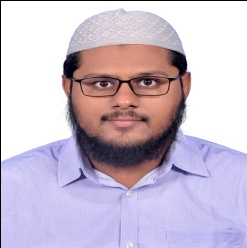 					PROFILE					 AREA OF SPECIALIZATION:Translation from English to ArabicTranslation from Tamil to ArabicGrammarQuran And HadeethProse And Poetry EDUCATIONAL QUALIFICATIONS: 
Additional Qualification(s): TEACHING EXPERIENCE:   PROFICIENCY IN LANGUAGES: CONFERENCES/SEMINARS/WORKHOPS ATTENDED: Full  NameK. SEYAD AHMED NAINAFather’s Name A.M.M. KADER BUXSex MalePermanent AddressTown Kazi House, 18/32, Middle Street, Kilakarai – 623517.Ramanathapuram Dt.Address for Communication    Town Kazi House, 18/32, Middle Street, Kilakarai – 623517.Ramanathapuram Dt.                           &P.G and Research Department of Arabic (SF),Jamal Mohamed College (Autonomous)Tiruchirappalli – 620 020.Contact DetailsMobile  : 9042697922E Mail id  : hafiz.san@gmail.com   a) Date of Birth  b) Place of Birth c) District and State22/10/1991Ramanathapuram Ramanathapuram, Tamil NaduNationality & Religion Indian, MuslimCommunal CategoryBackward ClassS.NoDegree / DiplomaName of the College / UniversityClassYear of passing1.M.A.University of MadrasSecond Class2014  2. M.PhilThe New College(Autonomous), ChennaiFirst Class 2016DegreeInstitution Year of PassingHafiz-ul-QuranMadrasa Maariful Huda, Chennai2008Moulavi Aalim Darul Uloom Jamalia Arabic College, Chennai2013Afzalul Ulama University of Madras2012S. No.DesignationName of the InstitutionPeriod of ServiceAssistant Professor in Arabic(Self- Finance)Jamal Mohamed College (Autonomous), TrichyJuly 2017totill dateSpeak, Write and ReadTamil, Arabic And  EnglishS. No.TopicOrganizersDate(s) & Year 1.Three Days Workshop on  “ Easy methods for learning Arabic grammar “P.G and Research Department of Arabic, Jamal Mohamed College (Autonomous), Trichy In Collaboration with Tamilnadu Arabic Association25th, 26th & 27th August 2017 2.One Day International  Conference on “ Role of Islamic Jurisprudence in Dealing with contemporary issuses”P.G and Research Department of Arabic, Jamal Mohamed College (Autonomous), Trichy 14th Oct 2017   3.Two Days workshop on “Professional Development for academic leadership in curriculum design”CDC,  Jamal Mohamed College (Autonomous), Trichy.18th & 19th Jan 20194.One Day International Seminar on “ Ismal & Science “P.G and Research Department of Arabic, Jamal Mohamed College (Autonomous), Trichy 21st Jan 20195.One Day  workshop on “ Staff Enrichment Programme on ownership culture”IQAC,  Jamal Mohamed College (Autonomous), Trichy.14th June 2019Online Course on "Communication Skills"  in TCS iON14.05.2020 - 15.05.2020Online Course on "interview Skills"  in TCS iON15.05.2020 - 19.05.2020Online Course on "TCS iON Corona Warriors"  in TCS iON19.05.2020 - 22.05.2020Online Course on "Telephone Etiquette"  in TCS iON15.05.2020 - 19.05.2020Online Course on "Presentation Skills"  in TCS iON15.05.2020 - 19.05.2020Online Course on "Group Discussion"  in TCS iON15.05.2020 - 19.05.2020online Certificate Course in "Swayam (Basic of Arabic)" in (IGNOU, New Delhi)29.09.2020online Certificate Course in "Swayam (Communication Skills)" in (IGNOU, New Delhi)29.09.20203 Days online Faculty Development Programme, on " Use of Digital Tools for Effective Teaching and Learning" in Dhananjayrao Gadgil College of Commerce,Satara25.06.2020 - 27.06.20203 Days online Faculty Development Programme on “Emerging Trends in Data Analytics & Cyber Security”, P.G. Department of Computer science & Applications in Islamiah women's Arts and Science College, Vaniyambadi,Tamilnadu.11.06.2020 - 13.06.2020Faculty Development Program on “E- Content Development”, Department of Computer Science and Engineering in St. Joesph's Institute of Technology, Chennai.16.06.20202 Day online Faculty Development Programme on “ICT Tools for Effective Teaching & Learning”, Deepshika Group of College.12.06.2020 - 13.06.2020Faculty Development Programme on “Funding Opportunities for Research Projects”,Internal Quality assurance Cell of Periyar E.V.R. College(Autonomous),Trichy.24.06.20207 Days online International Faculty Development Programme on “Leadership Excellence”, Department of Corporate Secretaryship and ainformation Systems Management in Justice Basheer Ahamed Sayeed College for Women (Autonomous), Chennai,Tamilnadu.17.06.2020 - 23.06.2020online Faculty Development Programme on “E-Content Development”, Department of Computer Science in S.A.Jain (P.G) College ,Ambala city.20.06.20205 Days online International Faculty Development Programme on “Gateway to Innovation”,Internal Quality assurance Cell of Shrimathi Indira Mahadev beharay College of Arts, Maharashtra,India.22.06.2020 - 26.06.20203 Days National online Faculty Development Programme, Deparrtment of Arabic, Madeenathul Uloom Arabic College Pulikkal,kerala.29.06.2020 - 01.07.20202 Day National E-Workshop on  “Effective Communication and Professional Development”, in Teacher's Training College, Bhagalpur,Bihar.29.06.2020 - 30.06.20203 Days Faculty Development Programme on “E-Content Development AND Deployment- TECH Tricks for Teachers”, Department of Computer Science, Thassim Beevi Abdul Kader College for Women,Kilakarai.01.07.2020 - 03.07.20202 Day National Workshop on  “Google Apps for Education & Moodle” IQAC and Department of Commerce, in Rajaram College, Kolhapur.02.07.2020 - 03.07.20203 Days National level Faculty Development Program on “Electronic Resources for Teaching, Learning and Research”, Department of Library and Information Centre in Shri S.R. Kanthi Arts,Commerce and Science College Mudhol,Karnataka.30.07.2020 - 01.08.20205 Days Faculty Development Programme on “E-Content Development”, Internal Quality Assurance Cell of Jamal Mohamed College, Tiruchirappalli.30.06.2020 - 04.07.20205 Days International Faculty Development Program on “Excellence in Teaching Learning & Research in Higher Education”, Department of Accounting & Finance (shift-I) in Patrician College of Arts and Science.29.06.2020 - 03.07.2020